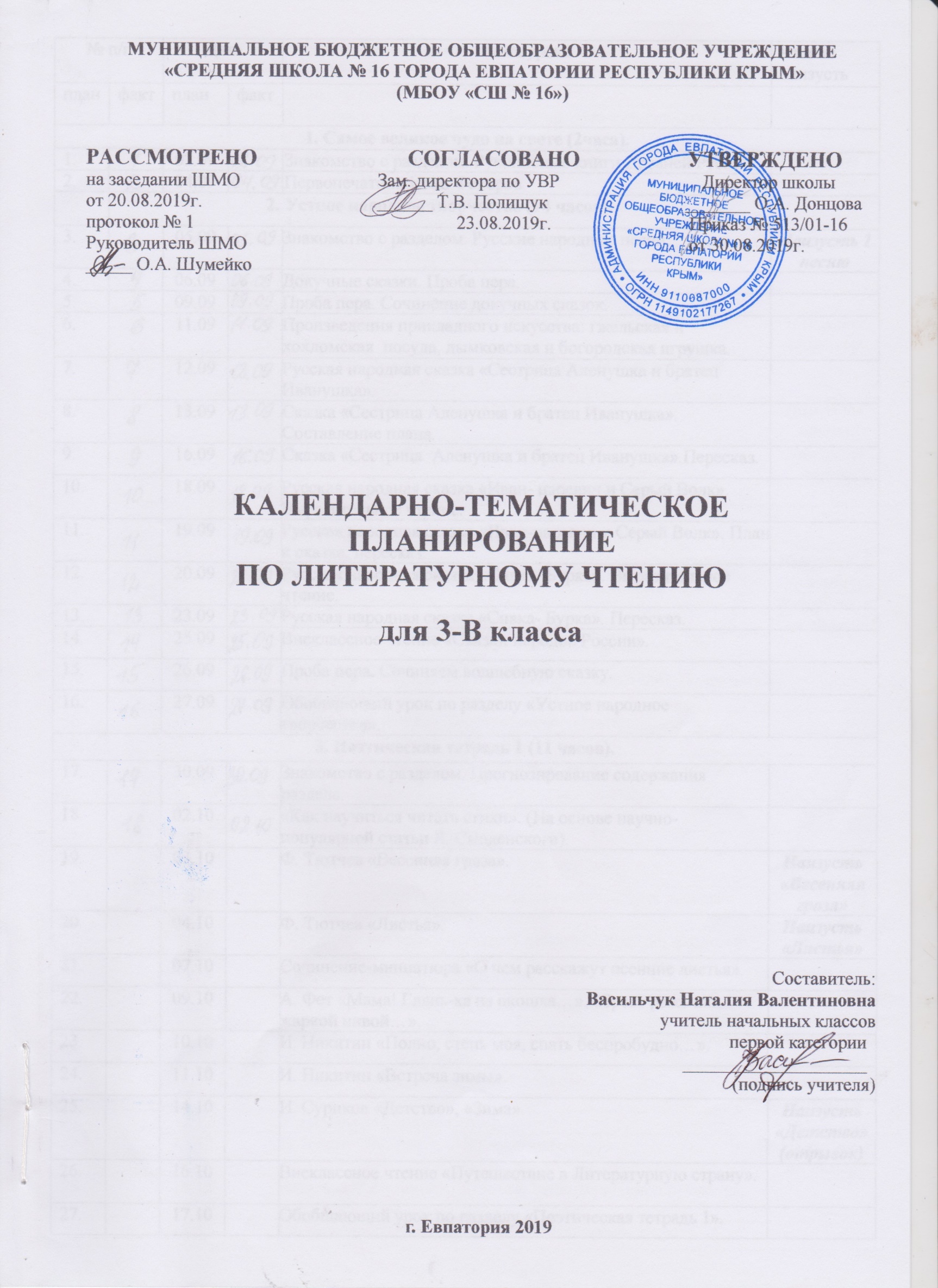 № п/п№ п/пДатаДатаТема урокаЧтение наизустьпланфактпланфакт1. Самое великое чудо на свете (2часа).1. Самое великое чудо на свете (2часа).1. Самое великое чудо на свете (2часа).1. Самое великое чудо на свете (2часа).1. Самое великое чудо на свете (2часа).1. Самое великое чудо на свете (2часа).1.02.09 Знакомство с разделом. Рукописные книги Древней Руси.2.04.09 Первопечатник Иван Федоров.2. Устное народное творчество (14 часов).2. Устное народное творчество (14 часов).2. Устное народное творчество (14 часов).2. Устное народное творчество (14 часов).3.05.09Знакомство с разделом. Русские народные песни.Наизусть 1 песню4.06.09Докучные сказки. Проба пера. 5.09.09Проба пера. Сочинение докучных сказок.6.11.09Произведения прикладного искусства: гжельская и хохломская  посуда, дымковская и богородская игрушка.7.12.09Русская народная сказка «Сестрица Аленушка и братец Иванушка».8.13.09Сказка «Сестрица Аленушка и братец Иванушка». Составление плана.9.16.09Сказка «Сестрица  Аленушка и братец Иванушка».Пересказ.10.18.09Русская народная сказка «Иван- царевич и Серый Волк». Выразительное чтение.11.19.09Русская народная сказка «Иван-царевич и Серый Волк». План к сказке, пересказ.12.20.09Русская народная сказка «Сивка- Бурка». Выразительное чтение.13.23.09Русская народная сказка «Сивка- Бурка». Пересказ.14.25.09Внеклассное чтение «Сказки народов России».15.26.09Проба пера. Сочиняем волшебную сказку.16.27.09Обобщающий урок по разделу «Устное народное творчество».3. Поэтическая тетрадь 1 (11 часов).3. Поэтическая тетрадь 1 (11 часов).3. Поэтическая тетрадь 1 (11 часов).3. Поэтическая тетрадь 1 (11 часов).3. Поэтическая тетрадь 1 (11 часов).3. Поэтическая тетрадь 1 (11 часов).17.30.09Знакомство с разделом. Прогнозирование содержания раздела.18.02.10«Как научиться читать стихи». (На основе научно-популярной статьи Я. Смоленского).19.03.10Ф. Тютчев «Весенняя гроза».Наизусть «Весенняя гроза»20.04.10Ф. Тютчев «Листья».Наизусть «Листья»21.07.10Сочинение-миниатюра «О чем расскажут осенние листья».22.09.10А. Фет «Мама! Глянь-ка из окошка…», «Зреет рожь над жаркой нивой…».23.10.10И. Никитин «Полно, степь моя, спать беспробудно…».24.11.10И. Никитин «Встреча зимы».25.14.10И. Суриков «Детство», «Зима». Наизусть «Детство» (отрывок)26.16.10Внеклассное чтение «Путешествие в Литературную страну».27.17.10Обобщающий урок по разделу «Поэтическая тетрадь 1».4. Великие  русские писатели (26 часов).4. Великие  русские писатели (26 часов).4. Великие  русские писатели (26 часов).4. Великие  русские писатели (26 часов).4. Великие  русские писатели (26 часов).4. Великие  русские писатели (26 часов).28.18.10Знакомство с разделом. А. Пушкин биография и творчество великого поэта.29.21.10А. Пушкин. Подготовка сообщения «Что интересного я узнал о жизни А.С. Пушкина».30.23.10А. Пушкин. Лирические стихотворения.Наизусть 1 по выбору31.24.10А. Пушкин «Зимнее утро».32.25.10А. Пушкин «Зимний вечер».33.28.10А. Пушкин «Сказка о царе Салтане…» Выразительное чтение.34.30.10А. Пушкин «Сказка о царе Салтане…» Составление плана.35.06.11А. Пушкин «Сказка о царе Салтане…» Чтение отрывка наизусть.Наизусть отрывок36.07.11И.А.Крылов.  Подготовка  сообщения о И.А.Крылове на основе статьи учебника, книг о Крылове.37.08.11И. Крылов «Мартышка и Очки».Наизусть басню38.11.11И. Крылов «Зеркало и Обезьяна».Наизусть басню39.13.11И. Крылов «Ворона и Лисица».40.14.11М. Лермонтов. Статья В. Воскобойникова. Подготовка сообщения на основе статьи.41.15.11М. Лермонтов «Горные вершины…», «На севере диком стоит одиноко…».Наизусть 1 по выбору42.18.11М. Лермонтов «Утес», «Осень».Наизусть 1 по выбору43.20.11Детство Л. Толстого (из воспоминаний писателя). 44.21.11Детство Л. Толстого (из воспоминаний писателя). Подготовка сообщения.45.22.11Л. Толстой «Акула». Выразительное чтение.46.25.11Л. Толстой «Акула». Пересказ.47.27.11Л. Толстой «Прыжок». Выразительное чтение. Составление плана.48.28.11Л. Толстой «Прыжок». Пересказ.49.29.11Л. Толстой «Лев и собачка».50.02.12Л. Толстой «Лев и собачка». Пересказ.51.04.12Л. Толстой «Какая бывает роса на траве», «Куда девается вода из моря?» Сравнение текстов.52.05.12Обобщающий урок по разделу «Великие русские писатели».53.06.12Проверка техники чтения №1.5. Поэтическая тетрадь 2 (6 часов).5. Поэтическая тетрадь 2 (6 часов).5. Поэтическая тетрадь 2 (6 часов).5. Поэтическая тетрадь 2 (6 часов).5. Поэтическая тетрадь 2 (6 часов).5. Поэтическая тетрадь 2 (6 часов).54.09.12Знакомство с разделом. Н. Некрасов «Славная осень!..», «Не ветер бушует над бором…».Наизусть 1 по выбору55.11.12Н. Некрасов «Дедушка Мазай и зайцы».Наизусть отрывок56.12.12К. Бальмонт «Золотое слово».57.13.12И. Бунин «Детство», «Полевые цветы».Наизусть 1 по выбору58.16.12Внеклассное чтение «Любимые стихотворения о природе».59.18.12Обобщающий урок по разделу «Поэтическая тетрадь 2».6. Литературные сказки (9 часов).6. Литературные сказки (9 часов).6. Литературные сказки (9 часов).6. Литературные сказки (9 часов).6. Литературные сказки (9 часов).6. Литературные сказки (9 часов).60.19.12Знакомство с разделом. Д. Мамин-Сибиряк «Аленушкины сказки» (присказка). 61.20.12Д. Мамин-Сибиряк «Сказка про храброго Зайца – Длинные Уши, Косые Глаза, Короткий Хвост.»62.23.12Д. Мамин-Сибиряк «Сказка про храброго Зайца – Длинные Уши, Косые Глаза, Короткий Хвост». Пересказ.63.25.12В. Гаршин «Лягушка-путешественница». Выразительное чтение.64.26.12В. Гаршин «Лягушка-путешественница». Пересказ.65.27.12В. Одоевский «Мороз Иванович». Выразительное чтение.66.В. Одоевский «Мороз Иванович». Пересказ.67.Внеклассное чтение «Какие литературные сказки прочитали самостоятельно?»68.Обобщающий урок по разделу «Литературные сказки».7. Были-небылицы (10 часов).7. Были-небылицы (10 часов).7. Были-небылицы (10 часов).7. Были-небылицы (10 часов).7. Были-небылицы (10 часов).7. Были-небылицы (10 часов).69.Знакомство с разделом «Были-небылицы». 70.М. Горький «Случай с Евсейкой». Чтение.71.М. Горький «Случай с Евсейкой». Пересказ.72.К. Паустовский «Растрепанный воробей». Знакомство с произведением.73.К. Паустовский «Растрепанный воробей». Составление плана.74.К. Паустовский «Растрепанный воробей». Краткий    пересказ.75.А. Куприн «Слон». Выразительное чтение.76.А. Куприн «Слон». Составление плана.77.Внеклассное чтение «Урок-путешествие по небылицам».78.Обобщающий урок по разделу «Были-небылицы».8. Поэтическая тетрадь 3 (6 часов).8. Поэтическая тетрадь 3 (6 часов).8. Поэтическая тетрадь 3 (6 часов).8. Поэтическая тетрадь 3 (6 часов).8. Поэтическая тетрадь 3 (6 часов).8. Поэтическая тетрадь 3 (6 часов).79.Знакомство с разделом. С. Черный «Что ты тискаешь утенка?..»Наизусть80.С. Черный «Воробей», «Слон».81.А. Блок «Ветхая избушка».Наизусть82.А. Блок «Сны», «Ворона».83.С. Есенин «Черемуха».Наизусть84. Обобщающий урок по разделу «Поэтическая тетрадь 3».9. Люби живое (16 часов).9. Люби живое (16 часов).9. Люби живое (16 часов).9. Люби живое (16 часов).9. Люби живое (16 часов).85.Знакомство с разделом «Люби всё живое».86.М. Пришвин «Моя Родина». Заголовок – это «входная дверь» в текст.87.Сочинение на основе художественного текста.88.Соколов-Микитов «Листопадничек». Выразительное чтение.89.Соколов-Микитов «Листопадничек». Пересказ.90.В. Белов «Малька провинилась».91.В. Белов «Еще раз про Мальку».92.В. Бианки «Мышонок Пик». Знакомство с произведением.93.В. Бианки «Мышонок Пик». План, краткий пересказ.94.Б. Житков «Про обезьянку». Выразительное чтение.95.Б. Житков «Про обезьянку». Пересказ по плану.96.В. Дуров «Наша Жучка».97.В. Астафьев «Капалуха».98.В. Драгунский «Он живой и светится…».99.Внеклассное чтение по теме «Люби всё живое». В. Бианки «Лесная газета».100.Обобщающий урок по разделу «Люби живое»  10. Поэтическая тетрадь 4 (8 часов).10. Поэтическая тетрадь 4 (8 часов).10. Поэтическая тетрадь 4 (8 часов).10. Поэтическая тетрадь 4 (8 часов).10. Поэтическая тетрадь 4 (8 часов).10. Поэтическая тетрадь 4 (8 часов).101.Знакомство с разделом «Поэтическая тетрадь 4».102.C. Маршак «Гроза днем», «В лесу над росистой поляной…».Наизусть 1 по выбору103.А. Барто «Разлука».104.А. Барто «В театре».105.С. Михалков «Если», «Рисунок».Наизусть 1 по выбору106.Е. Благинина «Кукушка», «Котенок».107.Внеклассное чтение «Праздник поэзии».108.Обобщающий урок по разделу «Поэтическая тетрадь 4».11. Собирай по ягодке – наберёшь кузовок (12 часов).11. Собирай по ягодке – наберёшь кузовок (12 часов).11. Собирай по ягодке – наберёшь кузовок (12 часов).11. Собирай по ягодке – наберёшь кузовок (12 часов).11. Собирай по ягодке – наберёшь кузовок (12 часов).11. Собирай по ягодке – наберёшь кузовок (12 часов).109.Знакомство с разделом. Б. Шергин «Собирай по ягодке – наберешь кузовок».110.А. Платонов «Цветок на земле». Чтение.111.А. Платонов «Цветок на земле». Образы детства и старости.112.А. Платонов «Еще мама». Выразительное чтение.113.А. Платонов «Еще мама». Выборочный пересказ эпизодов.114.М. Зощенко «Золотые слова». Чтение, составление плана.115.М. Зощенко «Золотые слова». Образы детей в произведении.116.М. Зощенко «Великие путешественники». Выразительное чтение.117.М. Зощенко «Великие путешественники». Общение и поступки детей.118.Н. Носов «Федина задача», «Телефон».119.Внеклассное чтение «В мире приключений».120.Обобщающий урок по разделу «Собирай по ягодке - наберёшь кузовок».12. По страницам детских журналов (8 часов).12. По страницам детских журналов (8 часов).12. По страницам детских журналов (8 часов).12. По страницам детских журналов (8 часов).12. По страницам детских журналов (8 часов).12. По страницам детских журналов (8 часов).121.Знакомство с разделом «По страницам детских журналов».122.Л. Кассиль «Отметки Риммы Лебедевой».123.Ю. Ермолаев «Проговорился».124.Ю. Ермолаев «Воспитатели».125.Г. Остер «Вредные советы». «Как получаются легенды».126.Р. Сеф «Веселые стихи». 127.Обучающий проект «Сказки, загадки, небылицы.» 128.Обобщающий урок по разделу «По страницам детских журналов».13. Зарубежная литература (8 часов).13. Зарубежная литература (8 часов).13. Зарубежная литература (8 часов).13. Зарубежная литература (8 часов).13. Зарубежная литература (8 часов).13. Зарубежная литература (8 часов).129.Знакомство с разделом «Зарубежная литература». Мифы Древней Греции.130.Мифы Древней Греции. «Храбрый Персей».131.Проверка техники чтения №2.132.Внеклассное чтение «Мифы стран мира».133.Г.Х. Андерсен «Гадкий утенок». Выразительное чтение.134.Г.Х. Андерсен «Гадкий утенок». Нравственный смысл сказки. Пересказ.135.Обобщающий урок по разделу «Зарубежная литература».136.Обобщающий урок за год «Что читать летом».